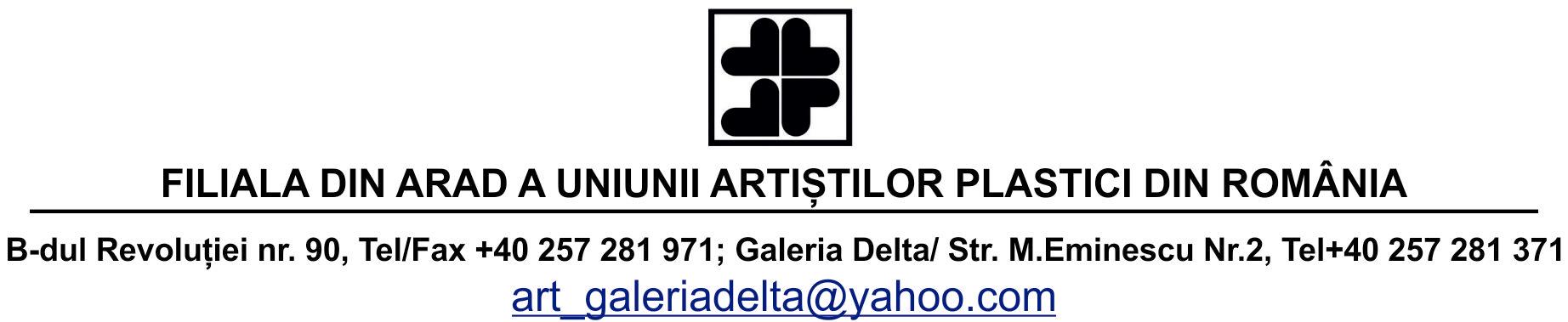 Bienala Internaţională de Arta „Meeting Point - Arad Biennial 2021”,  ediţia a VIII-a  noiembrie 2021 – ianuarie 2022FORMULAR DE PARTICIPARENUME: PRENUME: DATA NAŞTERII: ADRESĂ: ŢARA: TELEFONE-MAILTITLUL LUCRĂRILOR: DIMENSIUNI: MATERIALELE UTILIZATETEHNICA UTILIZATĂPrin prezentul formular îmi dau acordul pentru utilizarea materialelor trimise în scopul promovării expoziţiei.Data:                                                                         Semnătura: